Na zahtev( pitanje) potencijalnih ponuđača, ovim putem dostavljamo traženo pojašnjenje 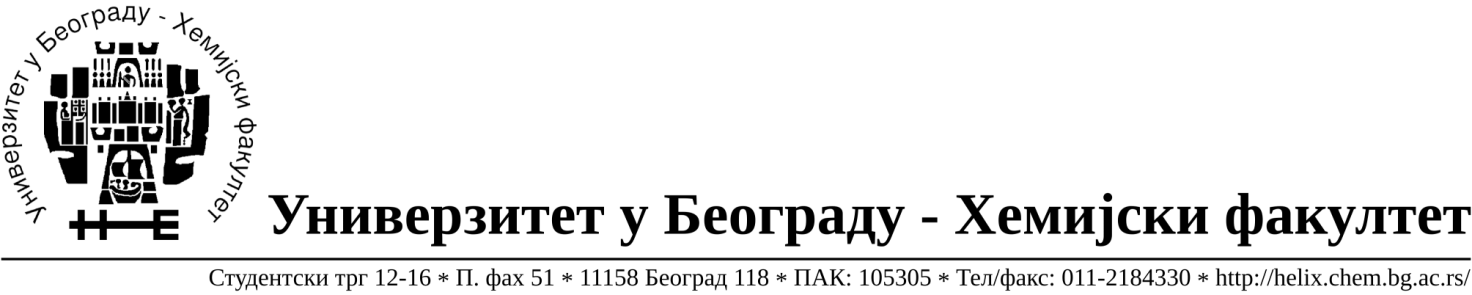 ( odgovor) u vezi javne nabavke dobara- materijala za obrazovanje i nauku –laboratorijsko staklo i potrošni materijal, JN broj 11/20. Pitanje: Partije  135 i 263 : Molimo Vas da kao primer navedete kataloške brojeve traženih špriceva.Odgovor: Syringe, CTC 10uL, pt 2 Combi /GC  Pal Kataloški broj: G6500-80115 
SyringeCTC 2.5mL HD Combi /GC  Pal Kataloški broj: G6500-80109U Beogradu, 15.06.2020.godine